Code de correction : Colorie la case en vert si tu as tout réussi et en rouge si tu as des erreurs.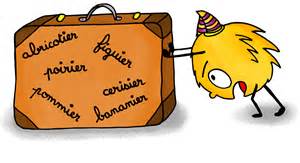 ALPHABETORsérie 1Compétence : Connaître l’ordre alphabétique.                          Ranger des mots dans l’ordre alphabétique.®Compétence : Connaître l’ordre alphabétique.                          Ranger des mots dans l’ordre alphabétique.®123456789101112131415ALPHABETOR– série 11Relie les lettres dans l’ordre : 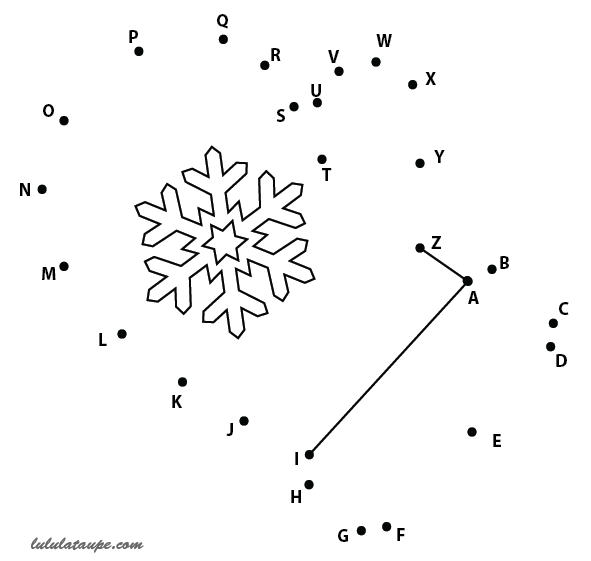 Relie les lettres dans l’ordre : Relie les lettres dans l’ordre : ALPHABETOR– série 12Relie les lettres dans l’ordre :  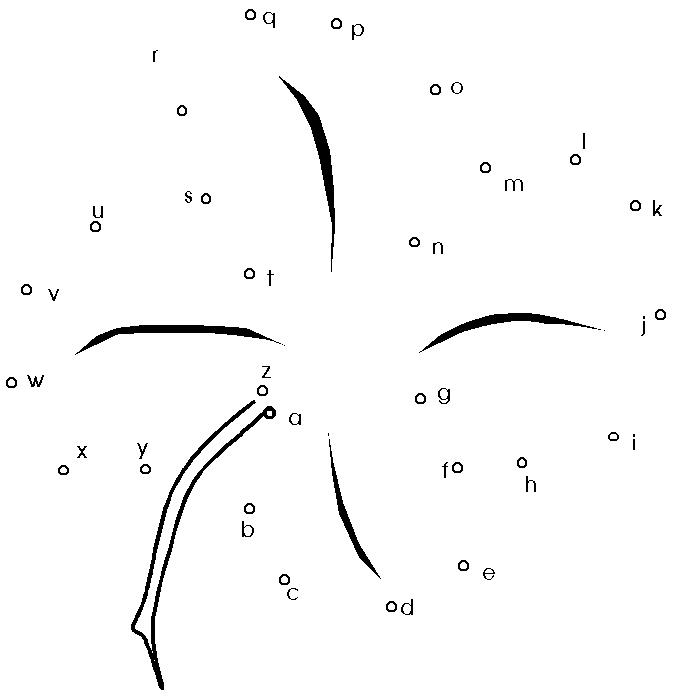 Relie les lettres dans l’ordre :  Relie les lettres dans l’ordre :  ALPHABETOR– série 13 Écris les lettres qui manquent :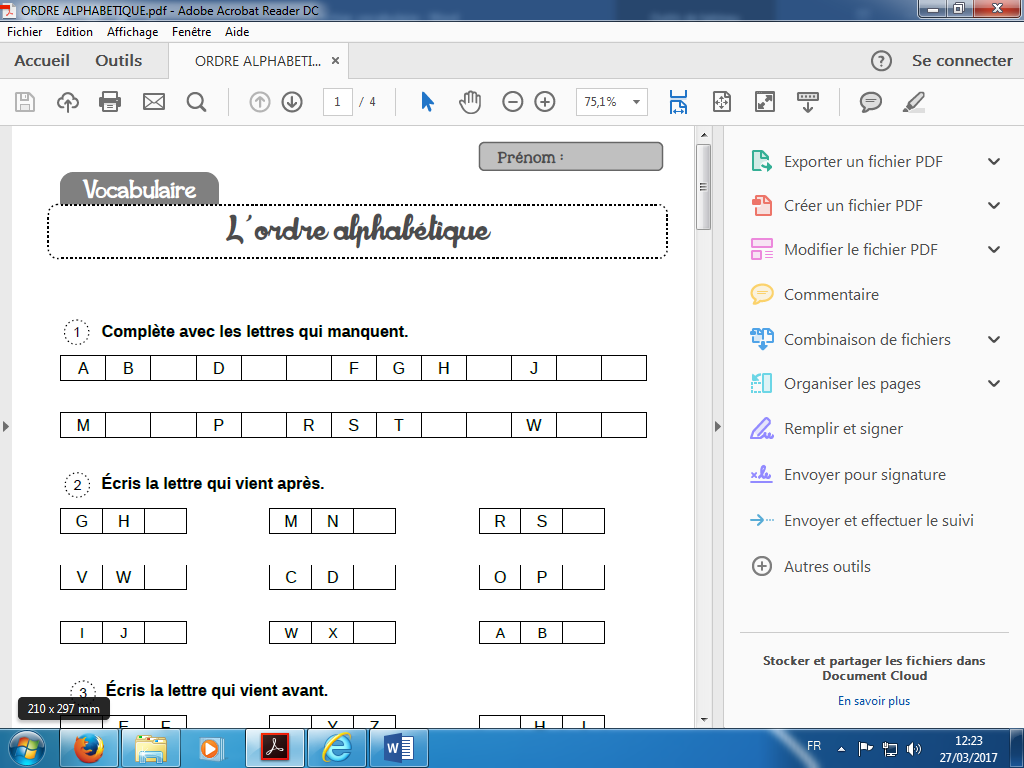  Écris les lettres qui manquent : Écris les lettres qui manquent :ALPHABETOR– série 14Écris la lettre qui vient après :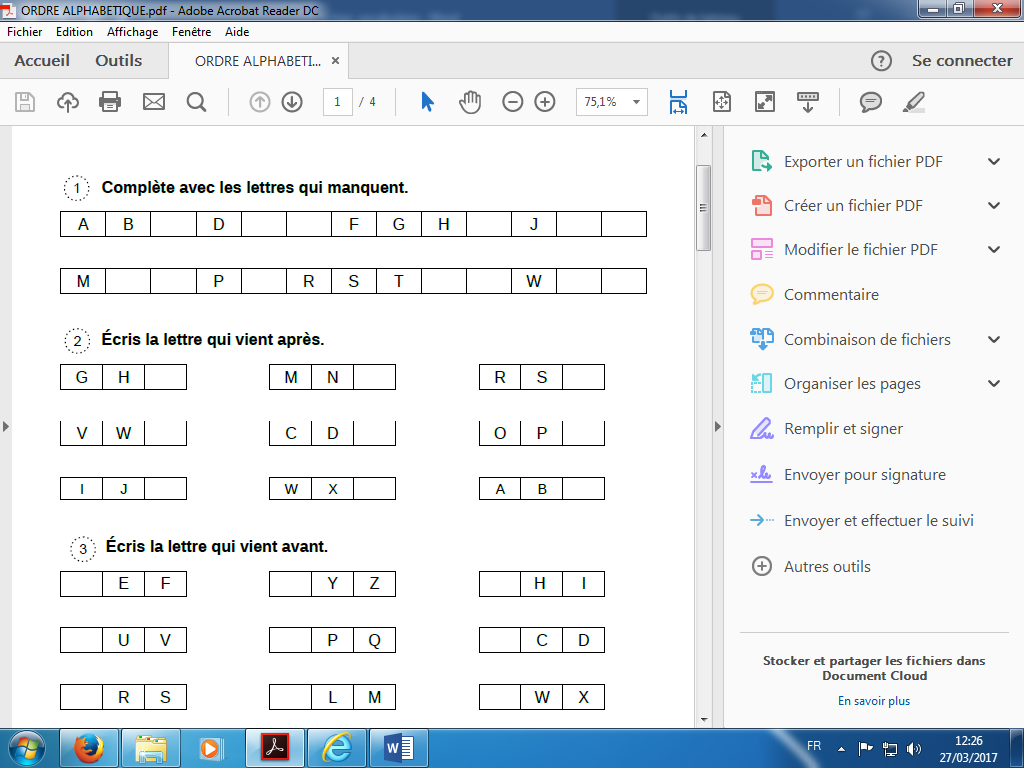 Écris la lettre qui vient après :Écris la lettre qui vient après :ALPHABETOR– série 15Écris la lettre qui vient avant :Écris la lettre qui vient avant :Écris la lettre qui vient avant :ALPHABETOR– série 16Complète avec les lettres qui manquent : 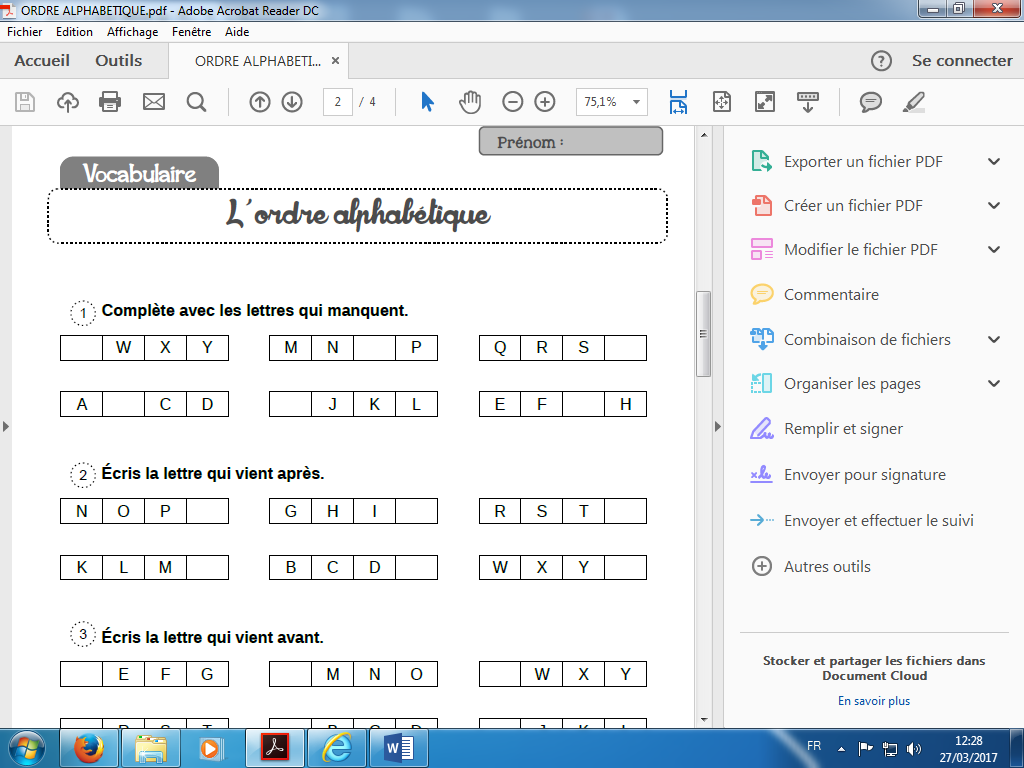 Complète avec les lettres qui manquent : Complète avec les lettres qui manquent : ALPHABETOR– série 17Écris la lettre qui vient après : Écris la lettre qui vient après : Écris la lettre qui vient après : ALPHABETOR– série 18Écris la lettre qui vient avant :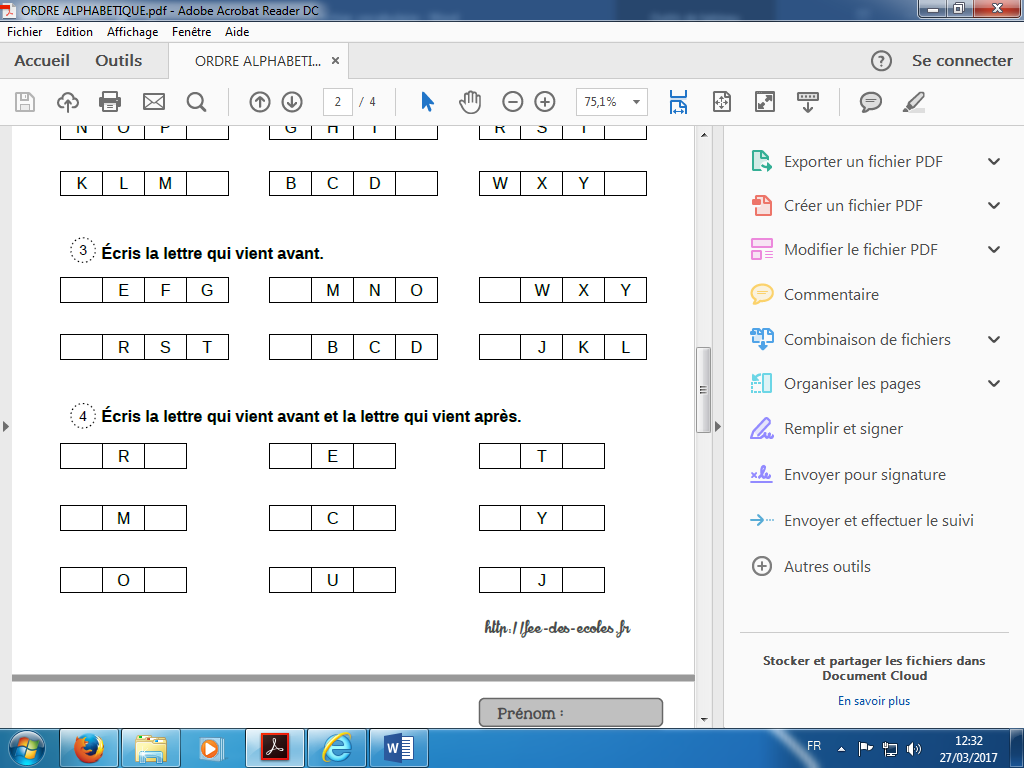 Écris la lettre qui vient avant :Écris la lettre qui vient avant :ALPHABETOR– série 1ALPHABETOR– série 199Écris la lettre qui vient avant et après :Écris la lettre qui vient avant et après :Écris la lettre qui vient avant et après :Écris la lettre qui vient avant et après :Écris la lettre qui vient avant et après :ALPHABETOR– série 11010Barre l'intrus dans chaque série :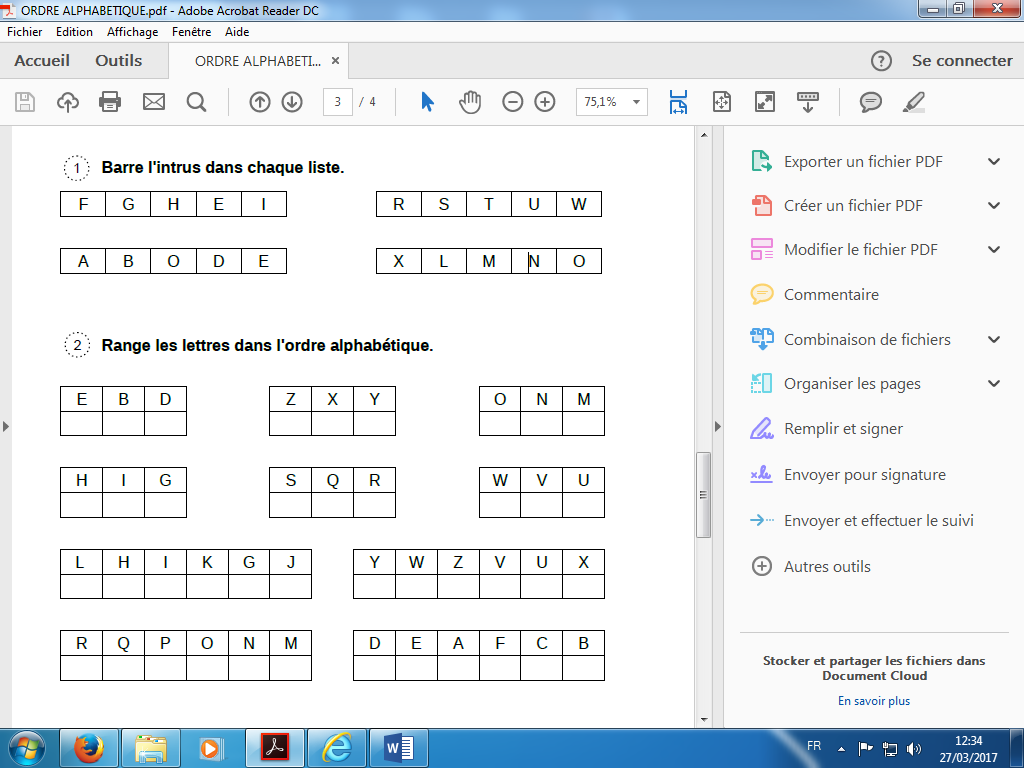 Barre l'intrus dans chaque série :Barre l'intrus dans chaque série :Barre l'intrus dans chaque série :ALPHABETOR– série 111Range les lettres dans l'ordre alphabétique :Range les lettres dans l'ordre alphabétique :Range les lettres dans l'ordre alphabétique :ALPHABETOR– série 112Range les lettres dans l’ordre alphabétique :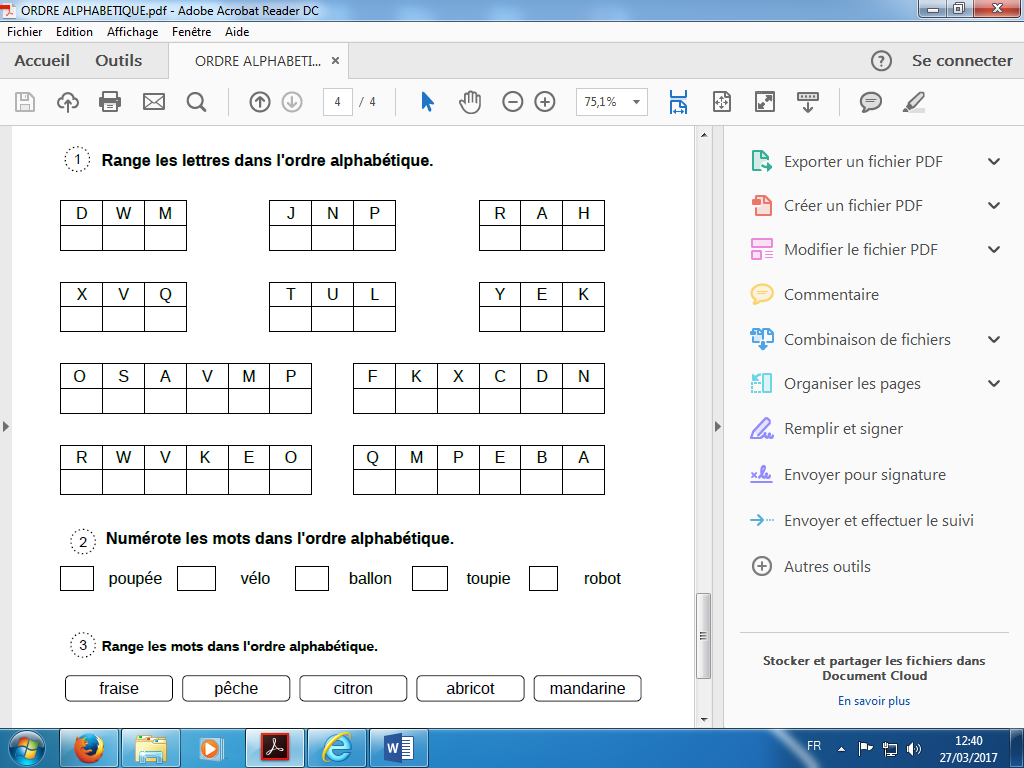 Range les lettres dans l’ordre alphabétique :Range les lettres dans l’ordre alphabétique :ALPHABETOR– série 113Numérote les mots dans l'ordre alphabétique :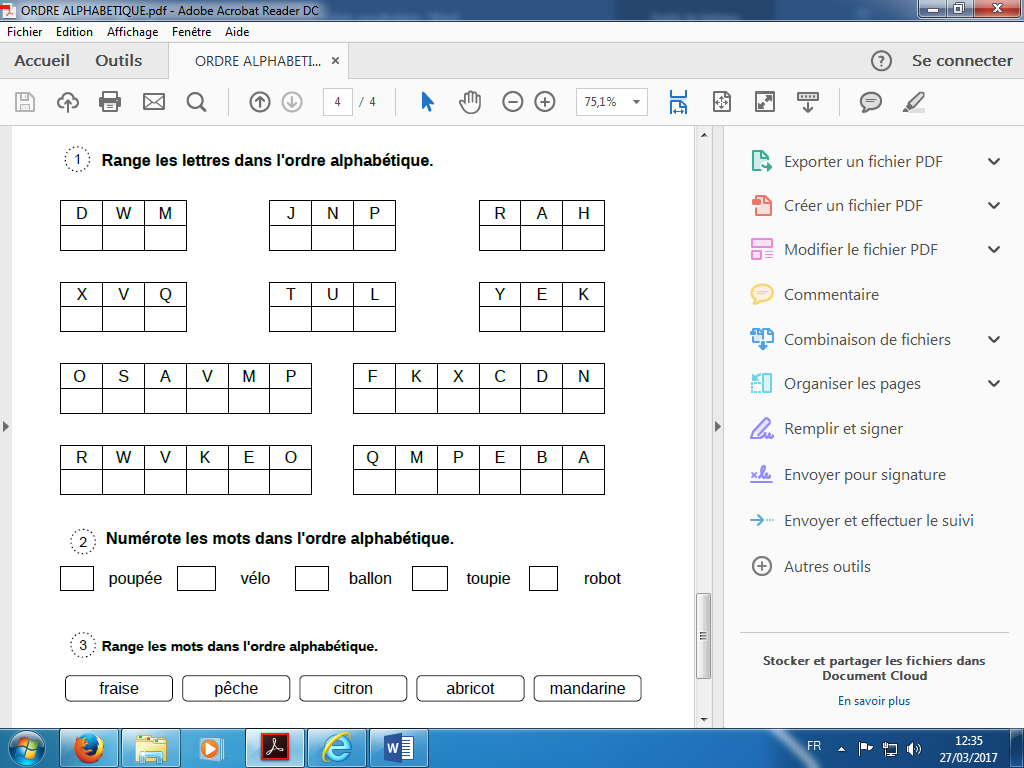 Numérote les mots dans l'ordre alphabétique :Numérote les mots dans l'ordre alphabétique :ALPHABETOR– série 114Range les mots dans l'ordre alphabétique : 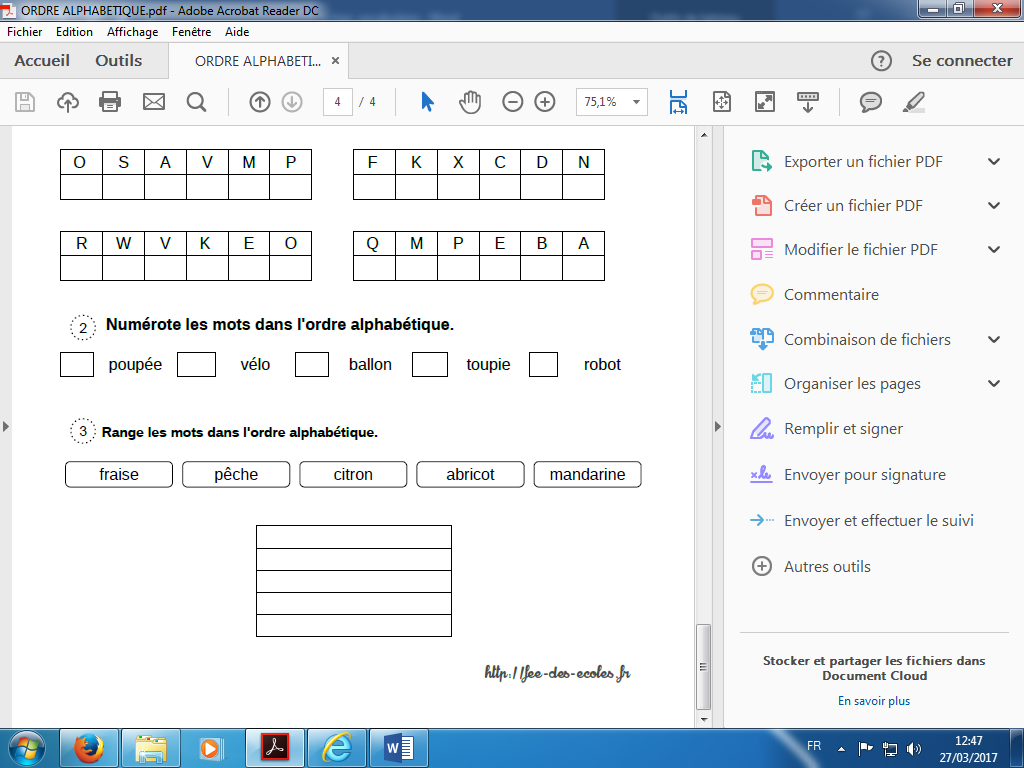 Range les mots dans l'ordre alphabétique : Range les mots dans l'ordre alphabétique : ALPHABETOR– série 115Range les mots dans l'ordre alphabétique :école -  arbre - livre - papier - styloRange les mots dans l'ordre alphabétique :école -  arbre - livre - papier - styloRange les mots dans l'ordre alphabétique :école -  arbre - livre - papier - stylo